Tutorial para adesão de escola ao Programa Novo Mais Educação 2017/2018.As adesões serão feitas em 2 etapas:Na 1ª etapa de adesão, as secretarias municipais, estaduais e distrital de educação deverão aderir ao Programa por meio do módulo PAR do SIMEC, com a indicação das escolas vinculadas que estarão habilitadas a aderirem na 2ª etapa. Na 2ª etapa de adesão, as escolas selecionadas pelas secretarias deverão elaborar o Plano de Atendimento da Escola no sistema PDDE Interativo, consistindo esse procedimento na adesão da escola ao Programa.Veja abaixo as telas da 2ª etapa, com o passo-a-passo para a adesão do Programa Novo Mais Educação. Tela 1.1 – Seleção da aba do Programa Novo Mais Educação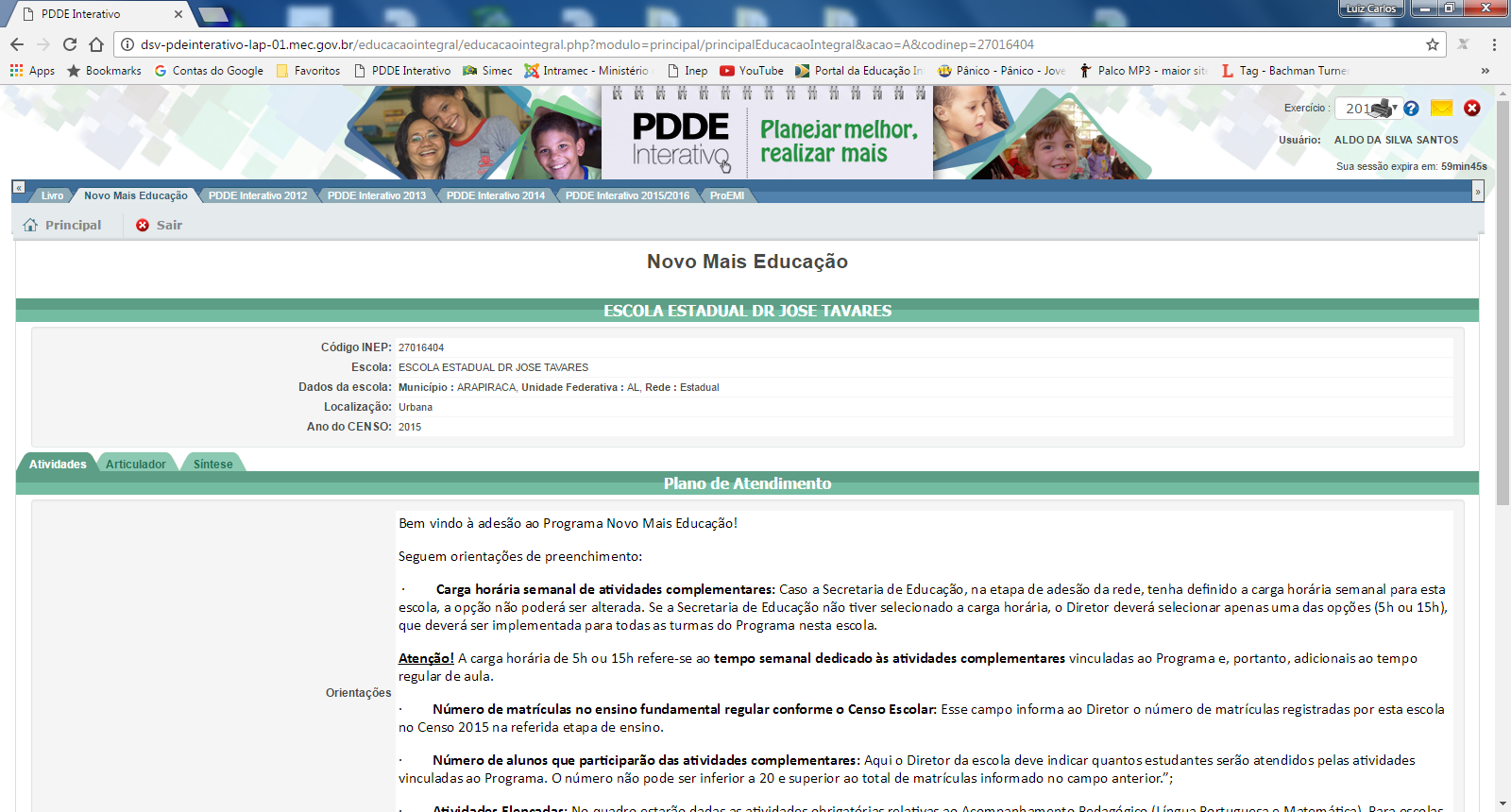 Tela 1.2 – Seleção da escola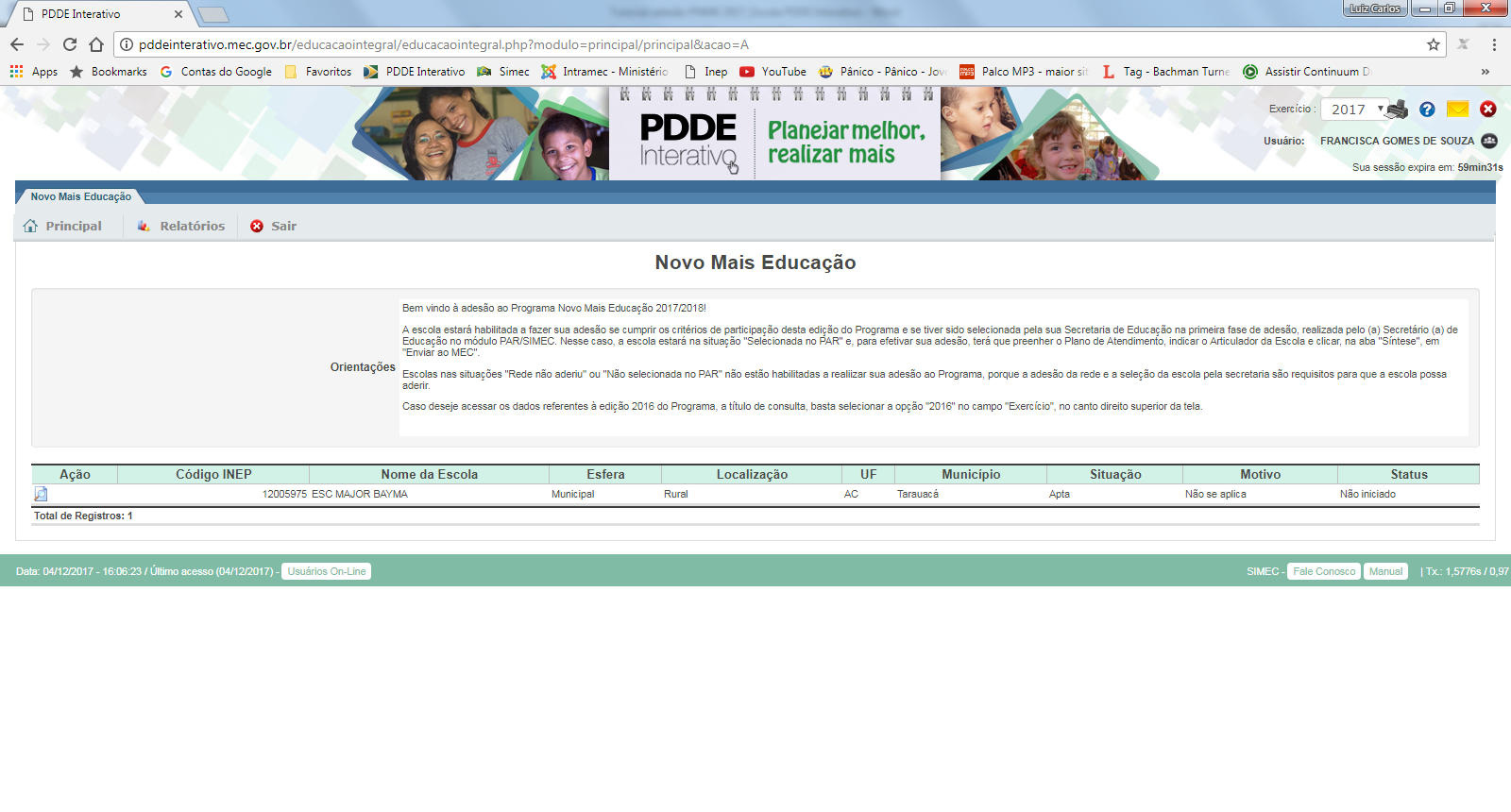 Tela 2 – Plano de atendimentoSelecione a carga horária semanal complementar, caso a Secretaria de Educação não tenha selecionado na primeira fase da adesão. A escola deverá levar em consideração, no momento de fazer a opção entre 5h ou 15h semanais, a disponibilidade de infraestrutura adequada (ainda que não seja na própria escola) e de outros fatores logísticos que eventualmente sejam necessários para a realização das atividades. Caso a Secretaria de Educação tenha definido a carga horária das escolas de sua rede, não será possível alteração  pela escola.Do total de alunos matriculados entre o 3º e 9º ano do ensino fundamental regular, informe quantos estudantes irão participar das atividades (mínimo de 25 estudantes e máximo o total de estudantes matriculados nesses anos conforme o Censo Escolar de 2016).Para as escolas com opção de 15h, selecione três atividades dentre as disponíveis no sistema, além das duas atividades obrigatórias (língua portuguesa e matemática). Nas escolas com opção de 5h, somente serão desenvolvidas as duas atividades obrigatórias.O número de turmas será calculado automaticamente pelo sistema.ATENÇÃO: Nesta edição do Programa, todas as turmas serão formadas por 25 (vinte e cinco) estudantes, tanto para as atividades de língua portuguesa e matemática quanto para as demais.As escolas cuja carga horária seja de 5h semanais, não estará disponível o campo de indicação das demais atividades.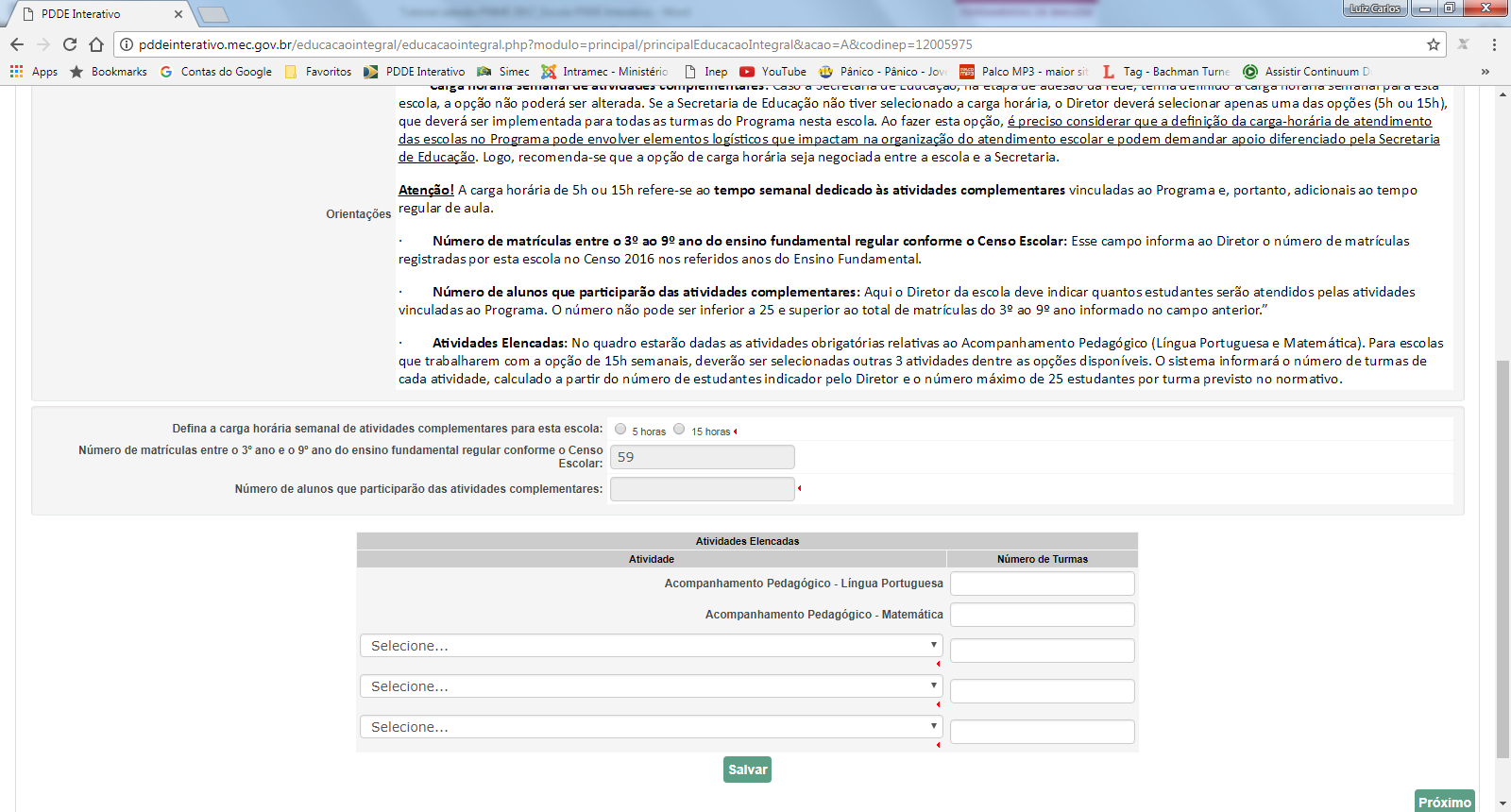 Ao finalizar o preenchimento, clique em “Salvar” e passe para a aba seguinte. Se desejar fazer alterações após salvar, basta clicar em “Alterar”, fazer as alterações e salvar novamente.Atenção! Somente é possível fazer alterações antes de a escola enviar a adesão ao MEC. Após o envio, não será possível alterar qualquer campo da adesão.Tela 3 - Articulador do Programa na escolaNesta tela a escola informa o Articulador do Programa Novo Mais Educação na escola.O Articulador da Escola será responsável pela coordenação e organização das atividades na escola, pela promoção da interação entre a escola e a comunidade, pela prestação de informações sobre o desenvolvimento das atividades para fins de monitoramento e pela integração do Programa com Projeto Político Pedagógico- PPP da escola.Basta preencher o campo CPF e clicar na tecla “Enter” ou “Tab” que o sistema informará automaticamente o nome da pessoa de acordo com o cadastro na Secretaria da Receita Federal. Em seguida informe o Cargo/Função, e-mail da pessoa e o número de telefone para contato.Atenção! O Articulador não pode ser diretor de escola.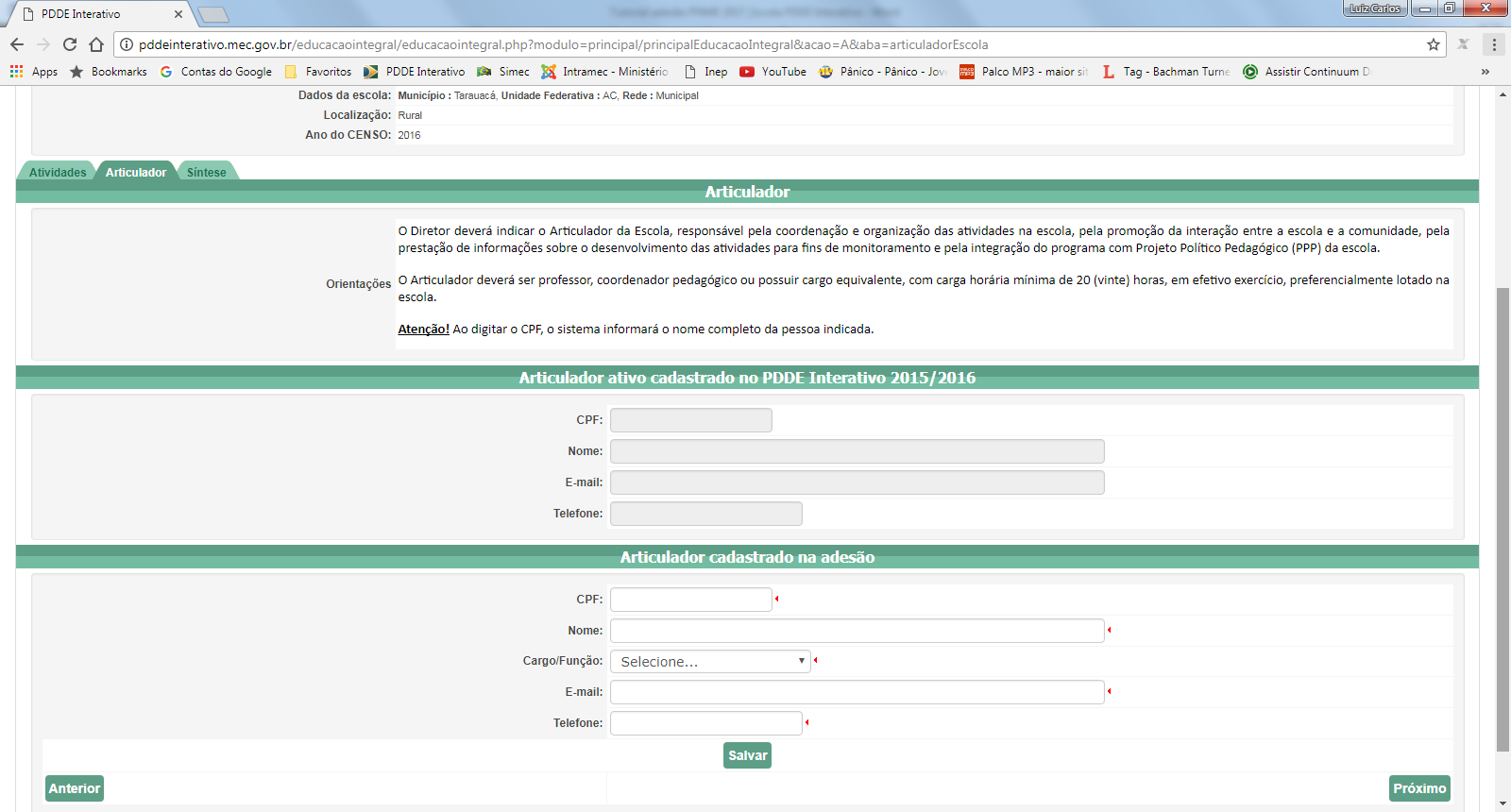 Tela 4 – SínteseNesta tela será exibido um resumo da adesão. A escola deve conferir as informações preenchidas e conclui o procedimento de adesão.Caso a escola necessite alterar algum campo, esse procedimento deve ser feito antes do envio ao MEC.Caso a escola entenda que não são necessárias alterações, pode concluir o procedimento de adesão. Neste caso basta clicar na opção “Enviar ao MEC”. ATENÇÃO: Depois do envio ao MEC não será possível alterar os campos preenchidos. 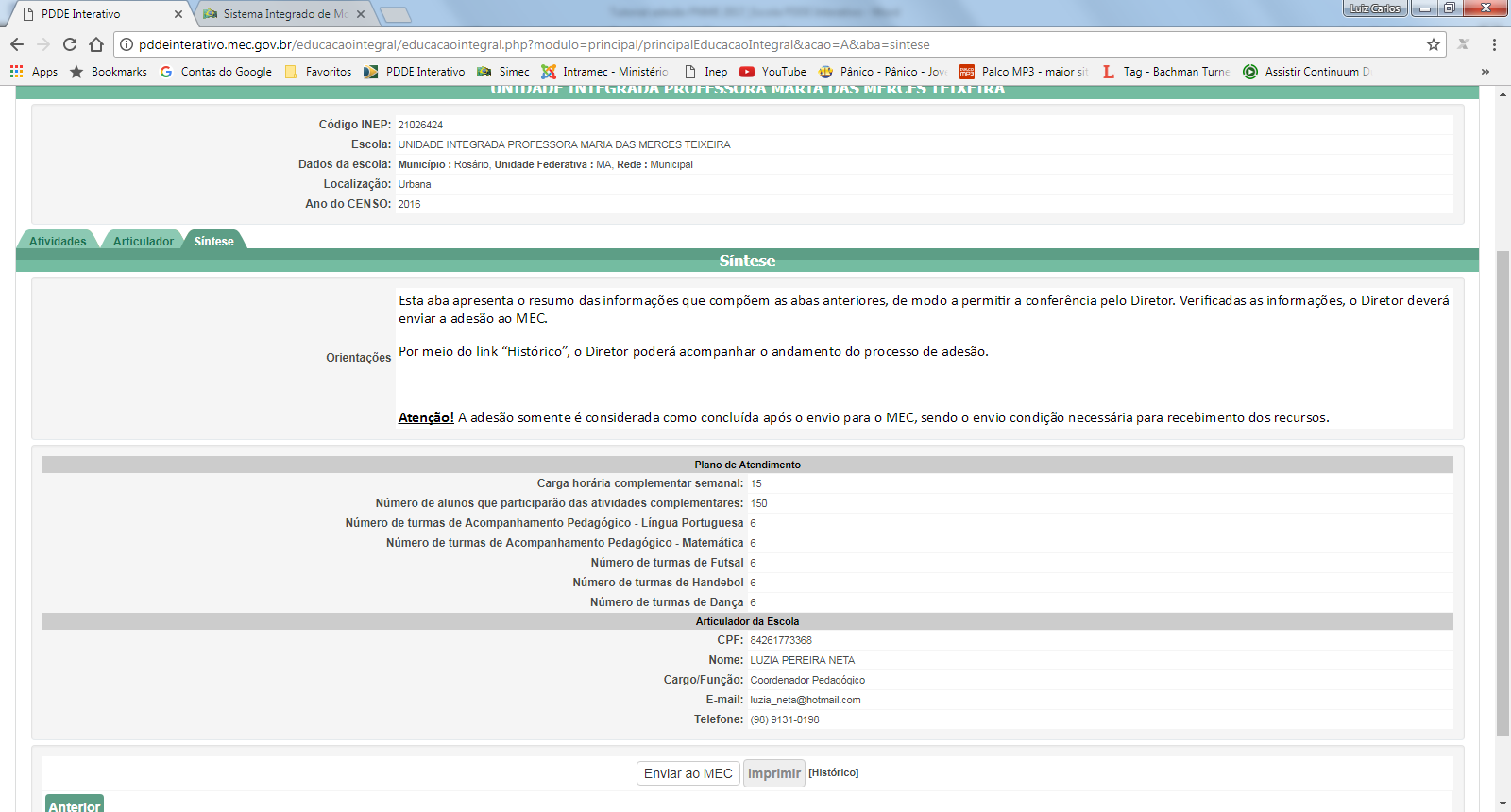 